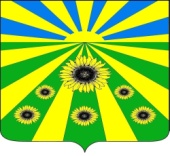 РЕШЕНИЕСОВЕТА РАССВЕТОВСКОГО СЕЛЬСКОГО ПОСЕЛЕНИЯ СТАРОМИНСКОГО РАЙОНАот 22.11.2019                                                                                                                № 4.2п. РассветО внесении изменений в решение Совета Рассветовского сельского поселения Староминского района от 22 ноября 2017 № 40.2 «О налоге на имущество физических лиц»В соответствии с главой 32 Налогового кодекса Российской Федерации, Федеральным законом от 15 апреля 2019 года № 63-ФЗ «О внесении изменений в часть вторую Налогового кодекса Российской Федерации и статью 9 Федерального закона «О внесении изменений в части первую и вторую Налогового кодекса Российской Федерации и отдельные законодательные акты Российской Федерации о налогах и сборах», Федеральным законом от 29 сентября 2019 года № 325-ФЗ «О внесении изменений в части первую и вторую Налогового кодекса Российской Федерации», Федеральным законом от 29 сентября 2019 года № 321-ФЗ «О внесении изменений в часть вторую Налогового кодекса Российской Федерации», руководствуясь Уставом Рассветовского сельского поселения Староминского района, Совет Рассветовского сельского поселения Староминского района решил:1. Внести изменения в решение Совета Рассветовского сельского поселения Староминского района от 22.11.2017 года № 40.2 «О налоге на имущество физических лиц» (далее Решение):1.1 В пункте 2 Решения слова «указанная в государственном кадастре недвижимости по состоянию на» заменить словами «внесенная в Единый государственный реестр недвижимости и подлежащая применению с».1.2 В подпункте 6 пункта 3 Решения слова «, предоставленных» и «, дачного» исключить.1.3 Пункт 4 Решения дополнить абзацем третьим следующего содержания:«Уведомление о выбранных объектах налогообложения, в отношении которых предоставляется налоговая льгота, предоставляется налогоплательщиками – физическими лицами в налоговый орган по своему выбору в срок, установленный п. 7 ст. 407 НК РФ.».1.4 Пункт 4 Решения дополнить абзацем четвертым следующего содержания:«Уведомление о выбранных объектах налогообложения может быть предоставлено в налоговый орган через многофункциональный центр предоставления государственных или муниципальных услуг.».2. Опубликовать настоящее решение в газете «Степная новь» и разместить на официальном сайте администрации Рассветовского сельского поселения Староминского района в информационно-телекоммуникационной сети «Интернет», направить настоящее решение в электронной форме в Межрайонную инспекцию Федеральной налоговой службы России № 12 по Краснодарскому краю.3. Контроль за исполнением настоящего решения возложить на комиссию по финансово-бюджетной и экономической политике Совета Рассветовского сельского поселения (Ющенко Е.А.).4. Подпункты 1.1, 1.3 пункта 1 настоящего решения вступает в силу со дня его официального опубликования и распространяются на правоотношения, возникшие с 15 апреля 2019 года.5. Подпункты 1.2, 1.4 пункта 1 настоящего решения вступает в силу по истечении месяца со дня его официального опубликования и распространяется на правоотношения, возникшие с 29 октября 2019 года.6. Пункт 2 настоящего решения вступает в силу со дня его официального опубликования.Глава Рассветовского сельского поселения Староминского района                                                                               А.В. ДемченкоЛИСТ  СОГЛАСОВАНИЯпроекта решения Совета Рассветовского сельского поселения Староминского района от 22.11.2019 № 4.2 «О внесении изменений в решение Совета Рассветовского сельского поселения Староминского района от 22 ноября 2017 № 40.1 «О налоге на имущество физических лиц»Проект внесён:Глава Рассветовского сельского поселения Староминского района                                                              А.В. Демченко                                                                                                    «___»____________2019 г.Проект подготовлен:Специалист 1 категорииРассветовского сельского  поселения                                                        Е.Н. Коркишко                                                                                                    «___»____________2019 г.Проект согласован:	Председатель комиссиипо финансово-бюджетной и экономической политикеСовета Рассветовского сельского поселения                                               Е.А. Ющенко                                                                                                    «___»____________2019 г.Специалист 1 категорииРассветовского сельского  поселения                                                           Д.Д. Челидзе                                                                                                   «___»____________2019 г.Специалист 1 категорииРассветовского сельского  поселения                                                             Л.В. Бреева                                                                                                   «___»____________2019 г.